CSS Cloud BOF Meeting Notes16 February 2023AttendeesE. Barkley, A. Crowson, H. Dreihahn, J. Liao, C. RadulescuGeneral AnnouncementsCESG will take up consideration of an announcement of opportunity re cloud computing industry representatives with regard to cloud computing data delivery standards at the CESG meeting next weekAction item check3 action items closedNo action items addedFour action items addedOne action item openedOne open action itemSee spreadsheet for details (https://cwe.ccsds.org/css/docs/CSS-CLOUD/CWE%20Private/Action%20Items  CWE log in required)Considerations/lessons learned re use of cloud computingJ. Liao provided a presentation on lessons learned doing CSTS prototyping making use of cloud computingFor FF-CSTS prototyping cloud computing easy to set upDid not have to deal with lengthy delay in re access permission as compared to on-premises prototyping for TD-CSTSDid not have to worry about setting up hardwareEasy to reconfigure resources as neededSome additional steps required re identity/cybersecurity as prototyping partners did not have a common/federated authentication schemenoted that there can be more complex dependencies/difficulty in troubleshooting for some issuesadditional steps likely when using multiple cloud providers _H. Dreihahn confirmed that for ESA any mission that is EU funded is required to make use of EU based cloud providers (if cloud computing is involved)Encoding discussionReviewed spreadsheet of CCSDS recommendations that are candidates for leveraging re cloud data delivery and the encoding schemes already defined the recommendationsSee CWE folder for this telecon for spreadsheetNoted that for easing transition, “native” (i.e. those already specified in the leveraged recommendations) can be indicated in a future standardAgreed that the eventual cloud computing standard(s) should offer at least one alternative encoding that would fit better with the modern cloud computing environmentAlternate encoding to be considered on a case by case basisE.g., telemetry data delivery might have a simple binary encoding vs tracking data which might have a json encoding; This does imply prototyping requirements for the eventual standard(s)Not seen as needing a significant investment as the encodings defined are likely to be small in terms of normative statementsNoted that cloud computing can of course leveraged for this prototyping(Ed. note: this can also help inform TTC Provider and TTC Client considerations)  Standards to be produced discussionE. Barkley presented a diagram outlining potential WG name, and deliverables for 1 Green (Concept) Book and 1 Blue (Normative) BookSee Figure 1 Overview of Books to Be ProducedPreliminary consensus is that this looks good re eventual WG deliverablesBOF participants requested to review and commentAOB (none)Next teleconThe next teleconference is on March 16, 2023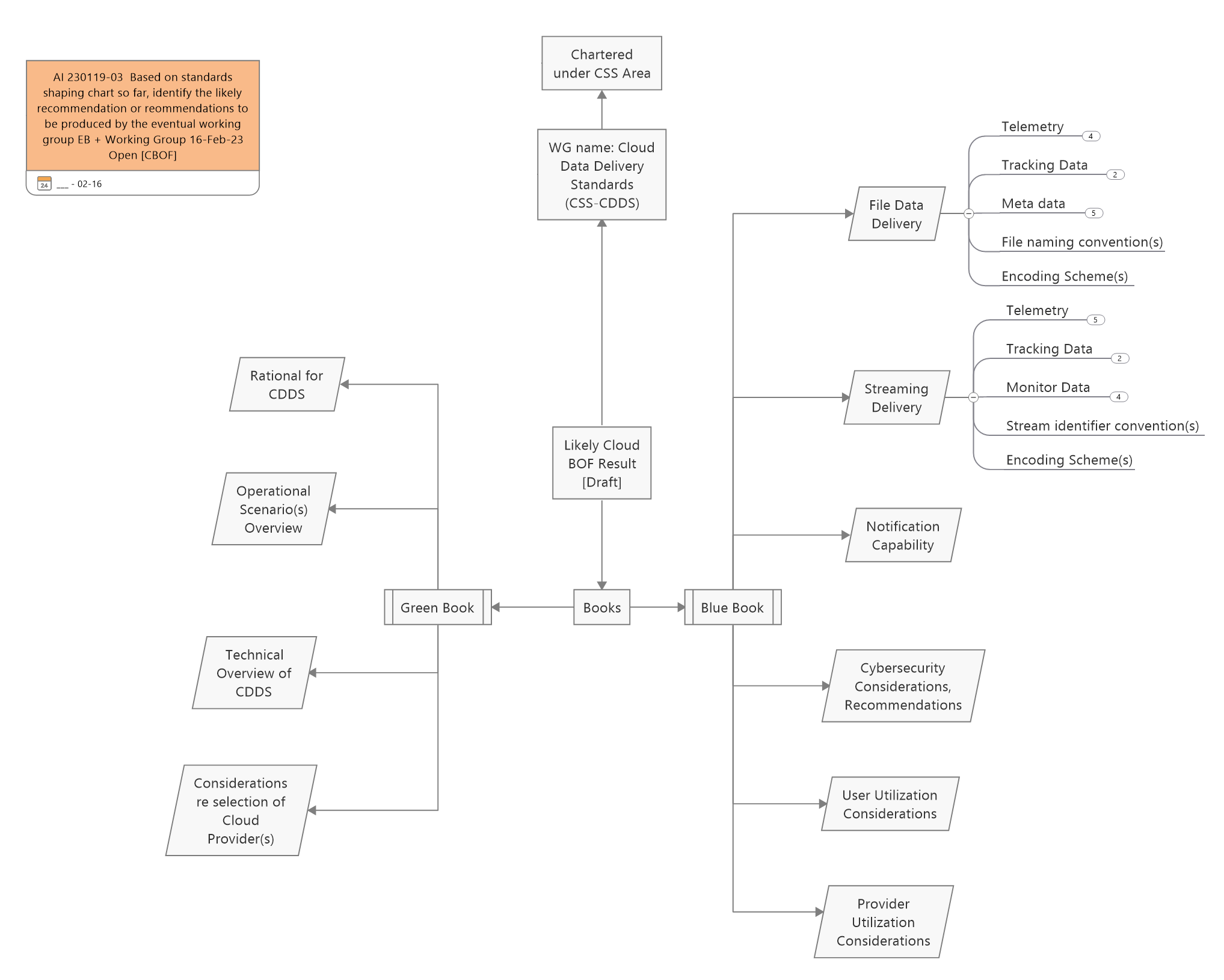 Figure  Overview of Books to Be Produced